Esošā (plānotā) piedāvājuma – tūrisma pakalpojumu raksturojums:Galvenie piedāvājumu raksturojošie atslēgvārdiUZŅĒMUMA VĒRTĪBAS & MISIJANĀKOTNES REDZĒJUMSSITUĀCIJAS IZVĒRTĒJUMS TIRGVEDĪBAS KONTEKSTĀĀrējās vides ietekme un tendences – PESTE novērtējumsTirgus izpēteTirgus lielums un sadalījums (galvenie raksturojošie rādītāji), potenciālsKonkurenceLabāko piemēru salīdzināšanaSTIPRĀS PUSESVĀJĀS PUSESStratēģiskās iespējas (kā stiprinātas mūsu stiprās puses, mazināt vājās puses, zinātības pārņemšana)STRATĒĢISKIE MĒRĶIAlternatīvā stratēģijaAUGSTI PRIORITĀRAS MĒRĶGRUPAS NOTEIKŠANA – MŪSU GALVENAIS KLIENTS & makšķernieku kā mērķgrupas vieta starp citāmMūsu GALVENO KLIENTU NOZĪMĪGĀKĀS PROBLĒMAS, VĒLMES UN VAJADZĪBAS. Kādu labumu viņš gūs no mūsu piedāvājuma?Raksturo, kā klients JUTĪSIES īpaši pēc mūsu piedāvājumaPERSPEKTĪVĀ MĒRĶGRUPA – citas nozīmīgas klientu grupas, ar kuriem mērķtiecīgi strādāt perspektīvā (ticamāk atšķirsies tikai daļa no raksturojošām pazīmēm)KONKURĒTSPĒJĪGĀS PRIEKŠROCĪBAS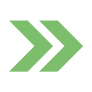 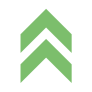 POZICIONĒJUMS, īpašās pārdošanas priekšrocības (usp) ZĪMOLVEDĪBAS RAKSTURSKā mēs vēlētos, lai klienti par mums domā? Ja mūsu produkts / pakalpojums būtu cilvēciska personība – galvenās rakstura iezīmes?Zīmolvedības piramīda, kas iekļauj galvenos identitātes elementu līmeņus, definē funkcionālos un emocionālos labumus tās galvenajām mērķgrupām un palīdz nodefinēt precīzu un emocionālu vēstījumu.CENU POLITIKA(Stratēģiskie un blakus produkti, cenu salīdzinājums ar konkurentiem)PIEDĀVĀJUMA IZPLATĪŠANAVai piedāvāšu pirkt caur starpniecības platformām vai tikai tieši rezervējumi?Ja tiek izmantotas abas pārdošanas metodes, tad stratēģiskais plāns jāizpilda 2x – uz starpniekiem arī attiecas tirgvedības pieejas (B2B), līdzīgi kā uz galvenajiem klientiem (B2C). Atsevišķi nošķir pakalpojumu pārdošanu valsts, pašvaldības institūcijām (B2G).ABPUSĒJU IEGUVUMU (WIN-WIN) TIRGVEDĪBAS PARTNERĪBA & TĪKLOJUMSKā atrast uz abpusējiem ieguvumiem vērstu sadarbību konkurences apstākļos? Vērtību ķēdes radīšana vienādas kvalitātes / mērķgrupas pakalpojumu savienošanā. Ko pērk pirms un pēc jums? Iekļūšana citu uzņēmumu klientu lokos.Galvenās TĪKLVEIDA ORGANIZĀCIJAS – aktīva darbība, iesaistīšanās – kādus labumus gūšu? ATDEVE īstermiņā un ilgtermiņā.Kā padarīt piedāvājumu neatvairāmu, ieinteresēt klientus, panākt augstāku pārdošanas efektivitāti?KORPORATĪVĀ IDENTITĀTE & TIRDZNIECĪBAS VEICINĀŠANA AR LABIEKĀRTOJUMUVEICINĀŠANAS STRATĒĢIJAS – KLIENTU SAZIŅAS UN LĒMUMU PIEŅEMŠANAS SOĻI TŪRISMĀTĪMEKĻA TIRGVEDĪBAS STRATĒĢIJAATSAUKSMJU STRATĒĢIJAAtgriezeniskā saikne pēc pozitīvas pieredzes, viesu grāmata, komentāri, aktīva rīcība esošo lojālo klientu iesaistīšanā, advokāti un reklamētājiIEŅĒMUMU CELŠANAcenas paaugstināšanakomplekso produktu piedāvājumipierunāt uz dārgāku, jo labāk atbilst vajadzībaipierunāt nopirkt citas vajadzīgās lietas, pakalpojumus, kas saistīti ar galveno pirkumupalielināt pirkuma apjomulojalitātes uzmanības apliecinājumiATKĀRTOTU PIRKUMU VEICINĀŠANAsaziņas nepārtrauktība & “draugi pēc pirkuma” | atgādinājumi & pamudinājumilojalitātes programmaskampaņas ar turpinājumu ķēdiFINANŠU APRĒĶINS & EFEKTĪVS RĪCĪBU PLĀNSCik maksā tirgvedības rīcību ieviešana, kāda ir to atdeve (ROI), kāda ir darbību secība?KONTROLE & MONITORINGSNozīmīgākie indikatori panākumu mērīšanaiMūsu piedāvājumsGalvenais konkurentsIzcils ārvalstu piemērsMūsu piedāvājumsGalvenais konkurentsIzcils ārvalstu piemērsPAZĪMESRAKSTUROJUMSSOCIĀLAIS PROFILSSOCIĀLAIS PROFILSDzīves vietaVecums (paaudze)DzimumsIenākumiMājsaimniecības lielumsIzglītībaCeļošanas kompānijaTransports nokļūšanai līdz galamērķim / jūsu pakalpojumamLēmuma pieņēmējsDZĪVES STILS kā atpūšas, izklaidējas, kādus TV raidījumus skatās, kur labprātāk iepērkās, par ko satraucās, kam tic?DZĪVES STILS kā atpūšas, izklaidējas, kādus TV raidījumus skatās, kur labprātāk iepērkās, par ko satraucās, kam tic?RīcībasInteresesPieredzeAttieksmeVērtībasViens gads (fokusēts uz galveno mērķgrupu)Viens gads (fokusēts uz galveno mērķgrupu)Viens gads (fokusēts uz galveno mērķgrupu)Viens gads (fokusēts uz galveno mērķgrupu)RīcībaBudžetsMēnesisPlānotā atdeveIndikatorsAtskaites punkts - lielums201820192023